Fristilling av pc:1.Du må levere inn PC en din på IKT-kontoret resetting av BIOS passord. 2.Du mottar en minnepinne med Windows image.3.For å installere imaget, Skru av pc ene helt.Plugge inn lader og minnepinnen. Trykk F12 på tastaturet flere ganger rett etter oppstart så Boot Menu dukker opp. Med piltastene velger du USB HDD og trykker enter.Deretter følger du instruksene å trykker next, next…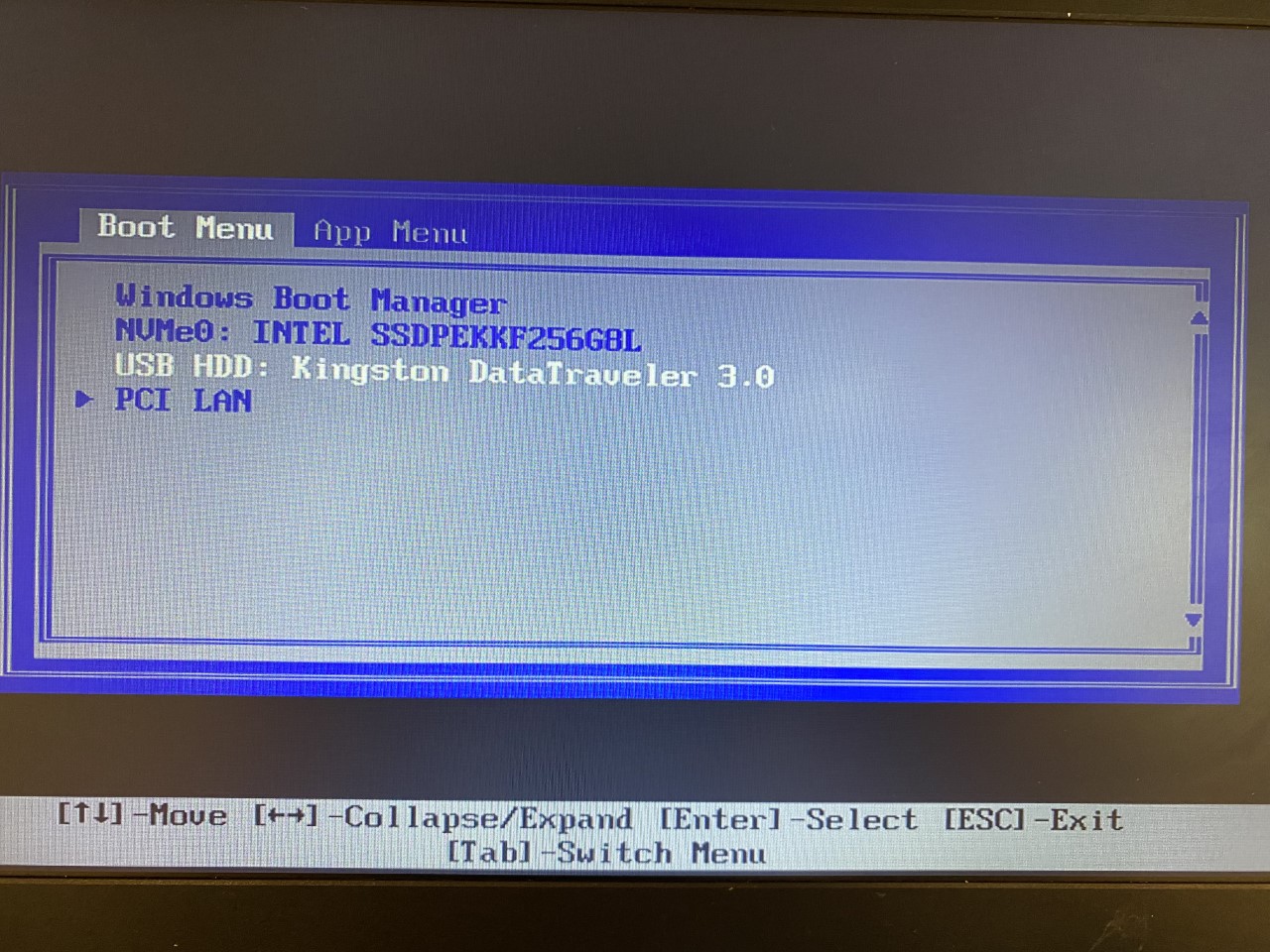 